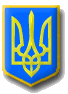 ЛИТОВЕЗЬКА    СІЛЬСЬКА  РАДАВОЛИНСЬКА ОБЛАСТІП’ята сесія восьмого  скликанняР І Ш Е Н Н ЯВід 19    лютого 2021 року                    с. Литовеж                             № 5/10Про необхідність запровадженняМораторію на зростання ціни природного газу та електроенергії   З метою недопущення зростання цін на природний газ та його доставку, збільшення вартості електроенергії, соціальної напруги і подальшого зубожіння населення, відповідно до статей 43, 59 Закону України «Про місцеве самоврядування в Україні», статей 19, 20 Закону України « Про статус депутатів місцевих рад», Литовезька сільська  рада: ВИРІШИЛА:      1. Звернутися до Президента України, Голови Верховної Ради України та Кабінету Міністрів України щодо необхідності запровадження мораторію на зростання ціни природного газу та електроенергії. 2.Секретарю Литовезької сільської ради Жуковій М.М. забезпечити направлення цього рішення до Президента України Зеленського В.О., Голови Верховної Ради України Разумкова Д.О.. Прем’єр-Міністра України Шмигаля Д.А3. Оприлюднити дане рішення на  сайті Литовезької сільської ради.Сільський  голова                                                                           О.Касянчук